В соответствии с Методическими рекомендациями по созданию и организации федеральными органами исполнительной власти системы внутреннего обеспечения соответствия требованиям антимонопольного законодательства, утвержденными распоряжением Правительства Российской Федерации от 18 октября 2018 года № 2258-р, приказом Федеральной антимонопольной службы от 27 декабря 2022 г. № 1034/22 «Об утверждении методики расчета ключевых показателей эффективности функционирования в федеральном органе исполнительной власти антимонопольного комплаенса» и распоряжением администрации города Алатыря Чувашской Республики от 14 февраля 2019 года № 40 «О системе внутреннего обеспечения соответствия требованиям антимонопольного законодательства»:1. Утвердить ключевые показатели эффективности функционирования антимонопольного комплаенса в администрации города Алатыря Чувашской Республики на 2023 год согласно приложению;2. Расчет ключевых показателей эффективности функционирования антимонопольного комплаенса в администрации города Алатыря Чувашской Республики осуществлять согласно методике, утвержденной приказом Федеральной антимонопольной службы 27 декабря 2022 г. № 1034/22 «Об утверждении методики расчета ключевых показателей эффективности функционирования в федеральном органе исполнительной власти антимонопольного комплаенса».3. Отделу культуры, по делам национальностей, туризма и архивного дела администрации города Алатыря Чувашской Республики (Кандрашину В. А.) разместить настоящее распоряжение на официальном сайте администрации города Алатыря Чувашской Республики и опубликовать в периодическом печатном издании «Бюллетень города Алатыря Чувашской Республики».4. Контроль за исполнением настоящего распоряжения возложить на заместителя начальника отдела экономики А. Е. Моисееву.Глава города Алатыря                                                                                         П. В. АрининМоисеева А. Е. (83531)20415Приложениек распоряжению администрациигорода Алатыря Чувашской Республикиот 9 апреля 2024 г. № 75Ключевые показатели эффективности функционирования антимонопольного комплаенса в администрации города Алатыря Чувашской Республики 1. Коэффициент снижения количества нарушений антимонопольного законодательства со стороны администрации города Алатыря Чувашской Республики (по сравнению с 2023 годом);2. Доля проектов нормативных правовых актов администрации города Алатыря Чувашской Республики (за исключением проектов нормативных правовых актов администрации города Алатыря Чувашской Республики о бюджете города Алатыря Чувашской Республики на очередной финансовый год и плановый период и об исполнении бюджета города Алатыря Чувашской Республики за отчетный финансовый год), в которых выявлены риски нарушения антимонопольного законодательства;3. Доля нормативных правовых актов администрации города Алатыря Чувашской Республики (за исключением проектов нормативных правовых актов администрации города Алатыря Чувашской Республики о бюджете города Алатыря Чувашской Республики на очередной финансовый год и плановый период и об исполнении бюджета города Алатыря Чувашской Республики за отчетный финансовый год), в которых выявлены риски нарушения антимонопольного законодательства;4. Доля муниципальных служащих администрации города Алатыря Чувашской Республики, в отношении которых были проведены обучающие мероприятия по антимонопольному законодательству и антимонопольному комплаенсу.Чӑваш РеспубликиУлатӑр хула АДМИНИСТРАЦИЙЕХУШУ«09» 04.2024 г. № 75Улатӑр хули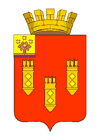 ЧУВАШСКАЯ РЕСПУБЛИКААДМИНИСТРАЦИЯ города Алатыря РАСПОРЯЖЕНИЕ«09» апреля 2024 г. № 75г. АлатырьОб утверждении ключевых показателей эффективности антимонопольного комплаенса в администрации города Алатыря Чувашской Республики на 2024 годОб утверждении ключевых показателей эффективности антимонопольного комплаенса в администрации города Алатыря Чувашской Республики на 2024 год